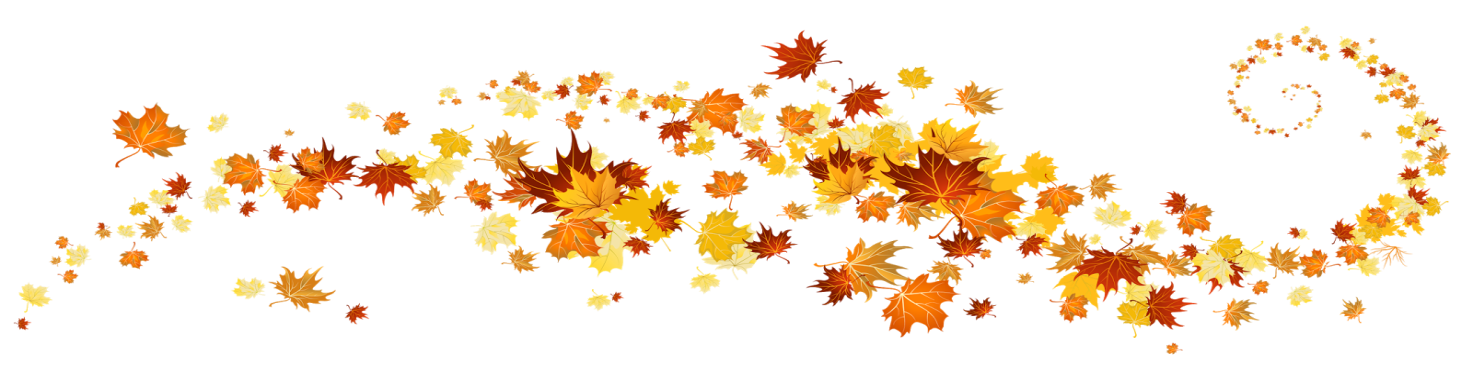 VILKAVIŠKIO VAIKŲ LOPŠELIS-DARŽELIS „PASAKA“TVIRTINUDirektorėDainora Daniliauskienė2020-08-312020 M. RUGSĖJO MĖNESIO VEIKLOS PLANAS2020-08-31Vilkaviškis________________________________Eil. Nr.Renginio pavadinimasDataAtsakingasBendrųjų ir vadybinių kompetencijų tobulinimas. Edukacija.Bendrųjų ir vadybinių kompetencijų tobulinimas. Edukacija.Bendrųjų ir vadybinių kompetencijų tobulinimas. Edukacija.Bendrųjų ir vadybinių kompetencijų tobulinimas. Edukacija.Mokytojų tarybos posėdis2020-2021 m. m. veiklos aptarimas, ugdytinių įsivertinimas, gairės kitiems mokslo metams4 d.DirektorėDainora DaniliauskienėDirektorės pavaduotoja ugdymuiVilija BulevičienėBendrojo ugdymo grupių metodikos būrelio pasitarimas7 d.Direktorės pavaduotoja ugdymuiVilija BulevičienėGrupės auklėtojaLina BlažaitienėVaiko gerovės komisijos posėdis dėl individualių ugdymo planų ir tvarkaraščių 2020-2021 mokslo metams parengimo9 d.Direktorės pavaduotoja ugdymuiVilija BulevičienėŠvietimo pagalbos specialistaiSpecialiojo ugdymo grupių metodikos būrelio pasitarimas10 d.Direktorės pavaduotoja ugdymuiVilija BulevičienėGrupės auklėtojaAušrelė BataitienėAtestacijos komisijos posėdis14 d.DirektorėDainora DaniliauskienėDirektorės pavaduotoja ugdymuiVilija BulevičienėVilkaviškio vaikų lopšelio-darželio „Pasaka“ priešmokyklinio ugdymo vaikams, pedagogams ir tėvams programos „Savižina ir saviraiška besikeičiančioje socialinėje aplinkoje“ įgyvendinimasMokymai „Patyčių prevencijos galimybės, kuriant pagarbius santykius bendruomenėje ir stiprinant psichologinį atsparumą“29 d.12 val.DirektorėDainora DaniliauskienėDirektorės pavaduotoja ugdymuiVilija BulevičienėRenginiai, projektinė veikla.Renginiai, projektinė veikla.Renginiai, projektinė veikla.Renginiai, projektinė veikla.Rugsėjo 1-osios šventė grupių lauko aikštelėse1 d.10 val.Meninio ugdymo pedagogėEdita AndriulionienėGrupių auklėtojosPokalbis-diskusija „Saugiai į darželį, saugiai į namus“„Nykštukų“ grupė15 d.Visuomenės sveikatos specialistėReda TamošaitienėSveikatiados konkursas  „10 000 žingsnių yra vieni juokai!“„Pelėdžiukų“ grupės žygis į Paežerių dvarą15 d.Socialinė pedagogėEdita MozūraitienėVilkaviškio viešosios bibliotekos organizuojama vaikiškos knygos šventė „Knygos skraidina svajones“ skirta Tarptautinei vaikų knygos dienai Susitikimas su knygos „Strykt pastrykt“ autoriumi Pauliumi NorvilaDalyvauja „Pelėdžiukų“ grupė18 d.10.30 val.Direktorės pavaduotoja ugdymuiVilija Bulevičienė„Pelėdžiukų“ grupės auklėtojosDaiva BurdulienėJolanta GaleckienėPokalbis-diskusija „Saugiai į darželį, saugiai į namus“„Pelėdžiukų“ grupė22 d.Visuomenės sveikatos specialistėReda TamošaitienėVilkaviškio rajono ikimokyklinio ir priešmokyklinio ugdymo pedagogams mažojo trikrepšio pristatymasSvečiuose LR seimo narys Algirdas Butkevičius22 d.9.30 val.DirektorėDainora DaniliauskienėDirektorės pavaduotoja ugdymuiVilija BulevičienėPokalbis-diskusija „Saugiai į darželį, saugiai į namus“„Meškučių“ grupė29 d.Visuomenės sveikatos specialistėReda TamošaitienėLions Quest savanorystės projektas „Laikas kartu“Rugsėjo- lapkričio mėnesįDirektorės pavaduotoja ugdymuiVilija BulevičienėSpecialistaiReda RamonienėVaida GirniuvienėRaminta SkrinskienėEdita MozūraitienėDarius VasalauskasDalyvavimas tarptautiniuose, respublikiniuose ir rajoniniuose projektuose, konkursuose, parodoseRugsėjo mėnesįDirektorės pavaduotoja ugdymuiVilija BulevičienėGrupių auklėtojosMeninio ugdymo pedagogaiŠvietimo pagalbos specialistaiKonsultavimas, informavimas, veiklos stebėsena.Konsultavimas, informavimas, veiklos stebėsena.Konsultavimas, informavimas, veiklos stebėsena.Konsultavimas, informavimas, veiklos stebėsena.Individualios pedagogų konsultacijos kvalifikacijos tobulinimo (si), programų rengimo, gerosios patirties sklaidos klausimaisVisą mėnesį.DirektorėDainora DaniliauskienėDirektorės pavaduotoja ugdymuiVilija BulevičienėAtaskaitos, žinios, informacija.Ataskaitos, žinios, informacija.Ataskaitos, žinios, informacija.Ataskaitos, žinios, informacija.Socialinių-emocinių ikimokyklinio amžiaus vaikų įgūdžių ugdymo programos „Kimochis“ įgyvendinimasRugsėjis-spalisGrupių auklėtojosVida PetrauskienėAlma ŠėporaitienėInformacijos sklaida lentoje „Specialistai pataria“Rugsėjis-SpalisDirektorės pavaduotoja ugdymuiVilija BulevičienėLogopedėElene BartišienėPateikti duomenis Mokinių registre ir suformuoti mokymo lėšų poreikį 2020 metamsIki 7 d.DirektorėDainora DaniliauskienėSpecialiojo ugdymo grupių vaikų lankymo suvestinės pateikimas31 d.Direktorės pavaduotoja ugdymuiVilija BulevičienėSocialines pašalpas gaunančių šeimų sąrašo pateikimas31 d.Socialinė pedagogėEdita MozūraitienėRefleksija.Refleksija.Refleksija.Refleksija.Pasidalijimas gauta informacija iš kursų, seminarų, mokymųVisąmėnesįDirektorėDainora DaniliauskienėDirektorės pavaduotoja ugdymuiVilija Bulevičienė